Income unit—income unit type, code N{.N}Exported from METEOR(AIHW's Metadata Online Registry)© Australian Institute of Health and Welfare 2024This product, excluding the AIHW logo, Commonwealth Coat of Arms and any material owned by a third party or protected by a trademark, has been released under a Creative Commons BY 4.0 (CC BY 4.0) licence. Excluded material owned by third parties may include, for example, design and layout, images obtained under licence from third parties and signatures. We have made all reasonable efforts to identify and label material owned by third parties.You may distribute, remix and build on this website’s material but must attribute the AIHW as the copyright holder, in line with our attribution policy. The full terms and conditions of this licence are available at https://creativecommons.org/licenses/by/4.0/.Enquiries relating to copyright should be addressed to info@aihw.gov.au.Enquiries or comments on the METEOR metadata or download should be directed to the METEOR team at meteor@aihw.gov.au.Income unit—income unit type, code N{.N}Identifying and definitional attributesIdentifying and definitional attributesMetadata item type:Data ElementShort name:Income unit typeMETEOR identifier:270135Registration status:Housing assistance, Standard 01/03/2005 [Non Dictionary]Definition:The description of the income unit a person belongs to, as represented by a code.Data element concept attributesData element concept attributesIdentifying and definitional attributesIdentifying and definitional attributesData element concept:Income unit—income unit typeMETEOR identifier:269600Registration status:Community Services (retired), Standard 31/08/2007Housing assistance, Standard 30/08/2017Definition:The description of the income unit a person belongs to.Context:This is the standard statistical unit for analyses of economic well being, and can be an important measure in assessing the needs and circumstances of individuals and families. Income units are essential to calculate potential rent assistance available to households if they were in the private rental market. Income units may also be used as means of calculating the number of potential households needing assistance.Object class:Income unitProperty:Income unit typeSource and reference attributesSource and reference attributesSubmitting organisation:National Housing Data Development CommitteeValue domain attributes Value domain attributes Identifying and definitional attributesIdentifying and definitional attributesValue domain:Income unit type code N{.N}METEOR identifier:270720Registration status:Housing assistance, Standard 01/03/2005Definition:A code set representing the type of an income unit.Representational attributesRepresentational attributesRepresentational attributesRepresentation class:CodeCodeData type:NumberNumberFormat:N{.N}N{.N}Maximum character length:22ValueMeaningPermissible values:1Family1.1Single with child/children aged under 161.2Couple (only)1.3Couple with child/children aged under 162Single (lone person)Supplementary values:9
 Not available, not known
 Collection and usage attributesCollection and usage attributesGuide for use:Each income unit must include at least one person aged 16 years or older. Children aged 16 and over are considered separate income units and should be coded as 2. There may be more than one income unit per household.Comments:It should be noted that the reference to dependent child in this context is guided by the following definition: a dependent child is any person aged under 16 years regardless of relationship with the adult.Data element attributes Data element attributes Source and reference attributesSource and reference attributesSubmitting organisation:National Housing Data Development Committee
Relational attributesRelational attributesRelated metadata references:Is re-engineered from  Commonwealth Rent Assistance (CRA) income unit type, version 1, DE, NHADD, NHDAMG,  Superseded 01/03/2005.pdf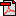  (15.1 KB)No registration status
See also Income unit—relationship to household reference person, code NHousing assistance, Standard 30/08/2017
See also Person (income unit member)—relationship to reference person (income unit), code NHousing assistance, Superseded 30/08/2017